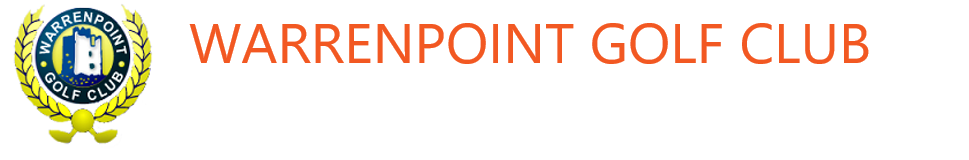 Una Quinn Trophy ResultsSponsored by Carrick SecurityDate:  Tuesday 21/03/23Overall WinnerBrid Farrell from Orlagh McMurray38 pointsSection A WinnerChristine McKee from R Thornton/F McNulty/G O’Hare33 pointsSection A Runner UpRosemary Thornton from F McNulty/G O’Hare33 pointsSection B WinnerOrlagh McMurray38 pointsSection B Runner UpPat Best36 pointsSection C WinnerMargarete McAlinden33 pointsSection C Runner UpKate McCormack32 points9 Hole WinnerJoan McVeigh